	Организация семейного отдыха – дело непростое и хлопотное. Не всегда современные, очень занятые родители находят время для совместного с детьми отдыха. Формирование навыков семейного общения, позитивного семейного отдыха – задача открывшихся в Иловле интерактивных площадок. 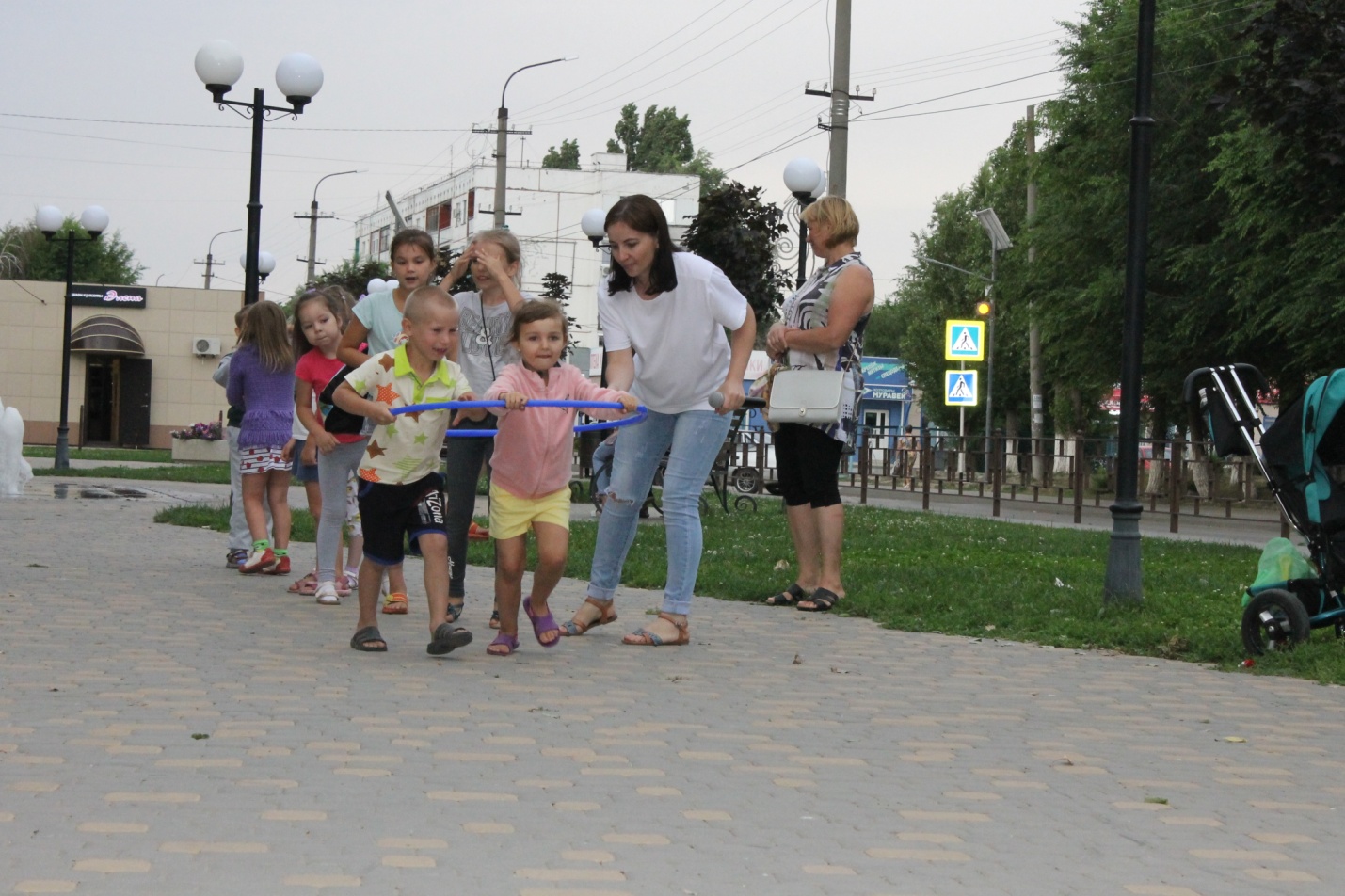     Лето продолжается! Приключения,  новые знакомства, игры, спортивные соревнования и развлечения ещё впереди!          6 июля 2019 года на открытой детской площадки «У фонтана» специалистами отделения психолого-педагогической помощи ГКУ СО «Иловлинский ЦСОН»  была организована конкурсно-развлекательная  программа для детей «Веселые вытворяшки». 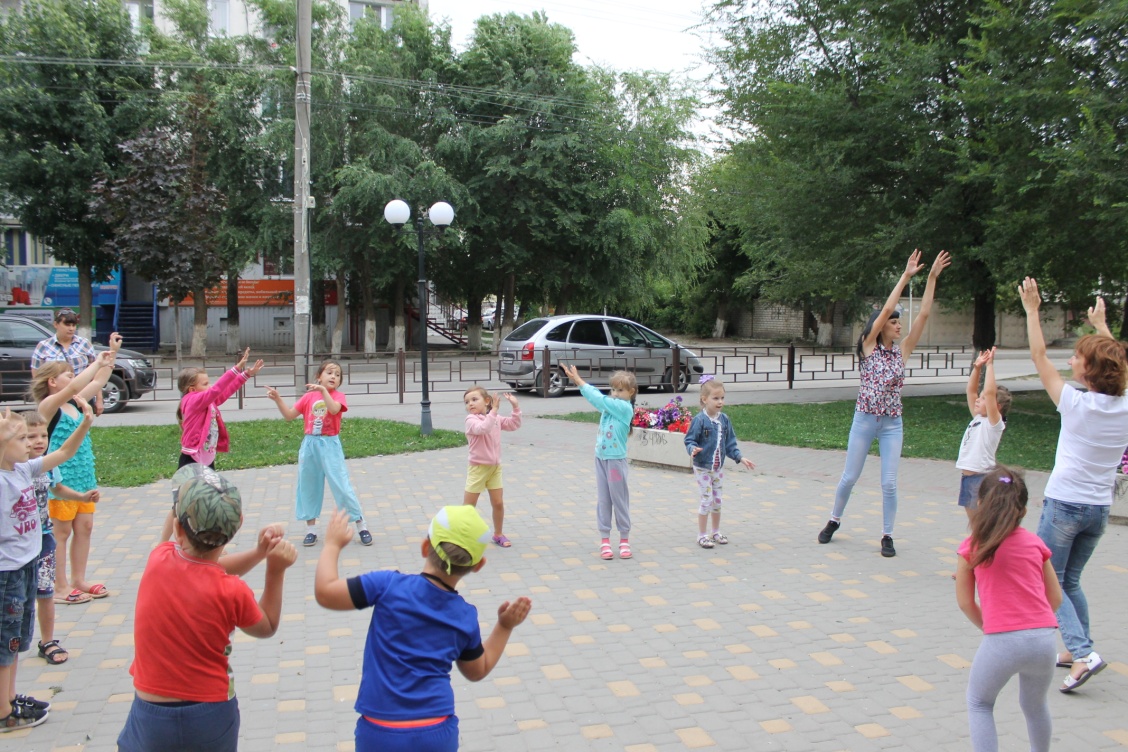 Мероприятие началось с необычного знакомства  и веселой зарядки. Увлекательно прошли конкурсы и эстафеты: «Водоносы», «Попади в цель», «Кузнечики», «Кенгуру пингвину друг,  пригласи его на юг», «Прилетели птицы», «Веселая скакалка». Все этапы были подобраны таким образом, чтобы каждый участник, независимо от возраста и физической подготовки, смог проявить свою эрудицию, ловкость, быстроту, меткость и смекалку.  Особенно ребятам понравились  флешмобы. Зажигательная музыка, активные  движения, радостные эмоции   объединили детей, родителей и ведущих.  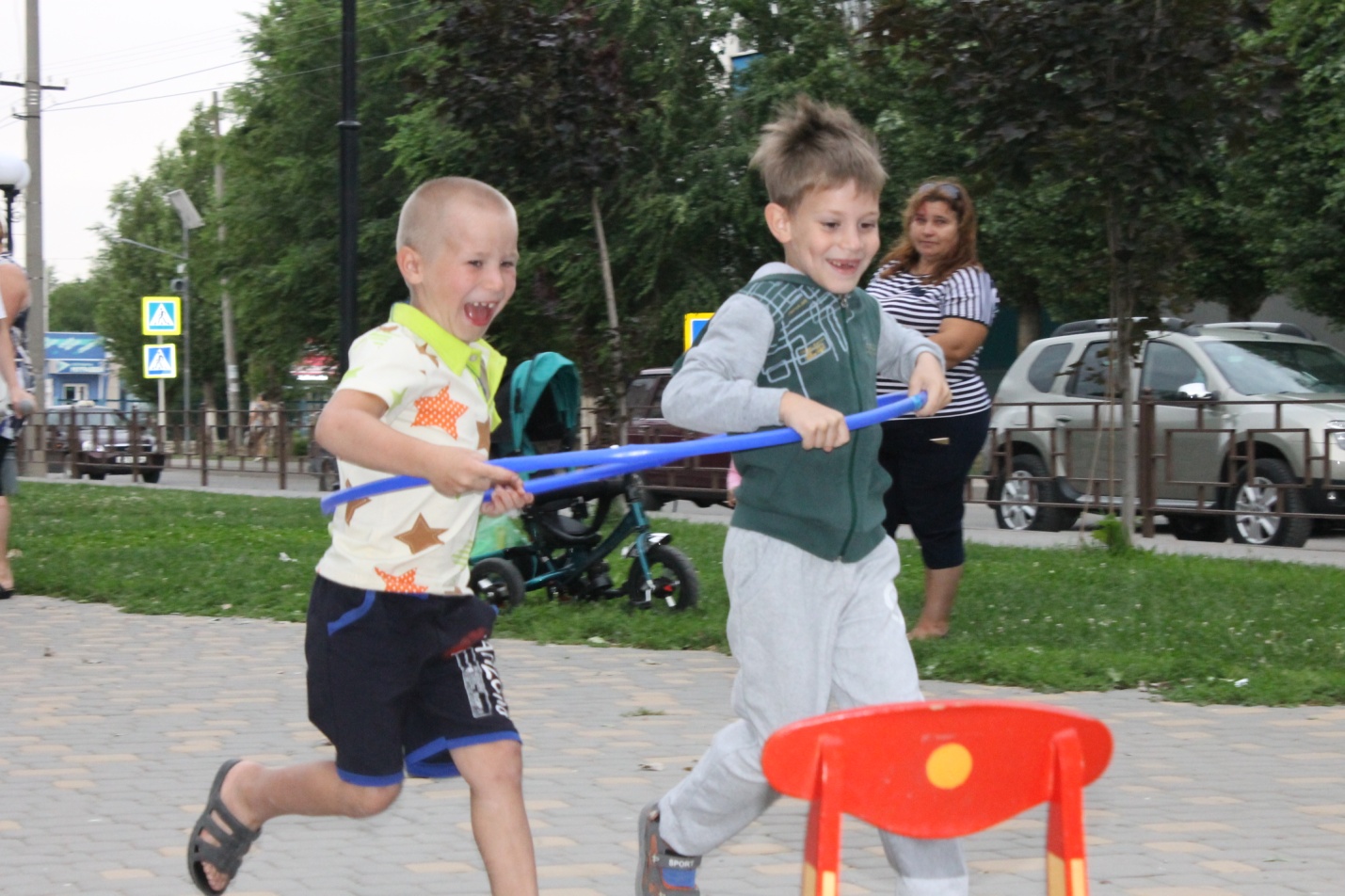 Все собравшиеся отлично провели время,  зарядились позитивом и  прекрасным летним настроением! К тому же, такие мероприятия – отличная позитивная профилактика семейного неблагополучия и безнадзорности несовершеннолетних.